Oblouk, tažený s těsněním 30° B30-200Obsah dodávky: 1 kusSortiment: K
Typové číslo: 0055.0337Výrobce: MAICO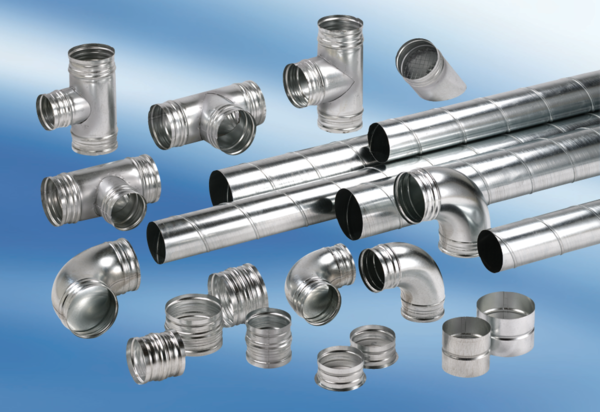 